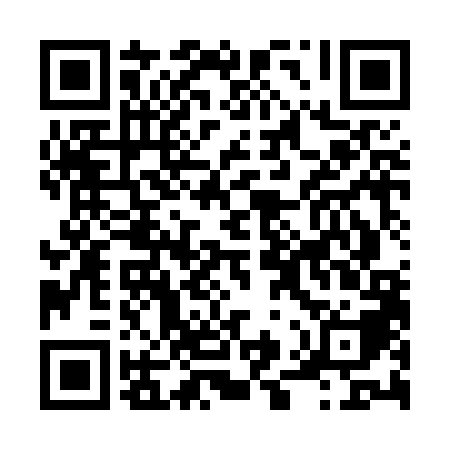 Ramadan times for Anglberg, GermanyMon 11 Mar 2024 - Wed 10 Apr 2024High Latitude Method: Angle Based RulePrayer Calculation Method: Muslim World LeagueAsar Calculation Method: ShafiPrayer times provided by https://www.salahtimes.comDateDayFajrSuhurSunriseDhuhrAsrIftarMaghribIsha11Mon4:494:496:3412:233:336:136:137:5112Tue4:474:476:3212:223:346:146:147:5313Wed4:454:456:3012:223:356:166:167:5414Thu4:434:436:2712:223:366:176:177:5615Fri4:404:406:2512:223:376:196:197:5816Sat4:384:386:2312:213:386:206:207:5917Sun4:364:366:2112:213:386:226:228:0118Mon4:344:346:1912:213:396:236:238:0319Tue4:314:316:1712:203:406:256:258:0420Wed4:294:296:1512:203:416:266:268:0621Thu4:274:276:1312:203:426:286:288:0822Fri4:244:246:1112:203:436:296:298:0923Sat4:224:226:0912:193:446:316:318:1124Sun4:204:206:0712:193:446:326:328:1325Mon4:174:176:0512:193:456:346:348:1526Tue4:154:156:0312:183:466:356:358:1627Wed4:134:136:0012:183:476:376:378:1828Thu4:104:105:5812:183:486:386:388:2029Fri4:084:085:5612:173:486:396:398:2230Sat4:054:055:5412:173:496:416:418:2331Sun5:035:036:521:174:507:427:429:251Mon5:005:006:501:174:517:447:449:272Tue4:584:586:481:164:527:457:459:293Wed4:554:556:461:164:527:477:479:314Thu4:534:536:441:164:537:487:489:335Fri4:504:506:421:154:547:507:509:356Sat4:484:486:401:154:547:517:519:377Sun4:454:456:381:154:557:537:539:398Mon4:434:436:361:154:567:547:549:419Tue4:404:406:341:144:567:567:569:4210Wed4:374:376:321:144:577:577:579:44